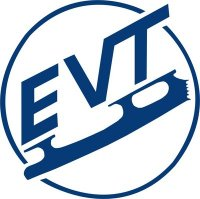 KilpailukutsuMuodostelmaluistelun kutsukilpailu Tikkurilan Trio Areenalla 10.12.2016Etelä-Vantaan Taitoluistelijat ry (EVT) kutsuu STLL:n jäsenseurojen muodostelmaluistelujoukkueita 10.12.2016 Tikkurilan Trio Areenalla pidettävään perinteiseen pikkujoulun kutsukilpailuun.Aika                  	Lauantaina 10.12.2016 klo 9.00 alkaen.Kilpailussa ei järjestetä harjoituksia. Lopullinen aikataulu vahvistetaan kilpailuvahvistuksessa. Kilpailun päätteeksi jäällä on disco sekä joulupukki. Tonttulakit ja paljon joulumieltä jäälle mukaan!Kilpailupaikka    Tikkurilan Trio Areena, Läntinen Valkoisenlähteentie 52–54, 01300 Vantaa.
http://www.urheilupuisto.com/karttaSarjat	               Kilpailusarja / ohjelman kesto ja sarjojen luistelujärjestys:Aikuiset / vapaaohjelman kesto enintään 3 min 10sTulokkaat / vapaaohjelma on kesto enintään 3 minMinorit / vapaaohjelman kesto 3 min +/- 10 sek Kansalliset noviisit / vapaaohjelman kesto 3 min +/- 10 sekKansalliset juniorit / vapaaohjelman kesto 3 min +/- 10 sekKilpailusäännötKilpailussa noudatetaan STLL:n ja ISU:n kilpailusääntöjä kaudelle 2016–2017.Kaikissa sarjoissa käytetään muodostelmaluistelun pistearviointia. Koko joukkue voi osallistua alkuverryttelyyn ja palkintojenjakoon. Tuomarit          	Tuomaristo ilmoitetaan kilpailuvahvistuksessa.Musiikki           	Kilpailussa käytetään CD-soitinta. Pyydämme joukkueita huomioimaan, että itse poltetun CD:n on oltava CDR-tyyppinen (ei CDRW). Levyn tulee olla hyvässä kunnossa ja siinä pitää olla joukkueen nimi, sarja ja musiikin kesto. Musiikista tulee olla mukana myös varakopio.Arvonta           	Arvonta suoritetaan ma 5.12 Klo 18.00 Myyrmäen 1. Jäähallin kahvilakabinetissa (2. krs.) järjestävän seuran toimesta. Myyrmäen jäähalli, Raappavuorentie 10, 01600 Vantaa. Luistelujärjestys julkaistaan mahdollisimman pian arvonnan jälkeen kilpailun internet-sivuilla: http://evt.sporttisaitti.com/kilpailut/muodostelmaluistelu/kutsukilpailu-10-12-2016/ 
Arvonnan tuloksia voi haluttaessa kysyä kilpailujohtaja Annariitta Virralta arvontailtana klo 19.30 jälkeen, puh. 0400 724704.Kilpailuliput    	Katsomossa on numeroimattomat paikat. Kilpailupäivänä lippuja on saatavissa kilpailupaikan ovelta klo 8.00 alkaen. Maksuvälineenä käy ainoastaan käteinen.Pääsylippujen hinnat: Aikuiset 10€, Lapset (4-16 vuotta) ja eläkeläiset 5€.Ilmoittautuminen                                Varmistaaksenne paikkanne ilmoittaudu mahdollisimman pian, viimeistään ma 31.10  mennessä sähköpostitse muokkakisat.evt@gmail.com                                                                                                                                                         Viestin otsikkokenttä tulee merkitä seuraavasti:                                       ILMOITTAUTUMINEN 10.12/SARJA/SEURA/JOUKKUE.                                 Ilmoittautumisessa joukkueen on lähetettäväJoukkuekohtainen ilmoittautumislomake = luistelijalista.
Ilmoittautumislomakkeessa on selvitettävä seuraavat tiedot: Seura, joukkueen nimi, sarja, joukkueen teema, valmentajat, joukkueenjohtajat, huoltajat, luistelijoiden nimet, syntymäajat. Ilmoittautumisessa tulee olla kilpailulisenssin tai kilpailuluvan maksupäivä. Ilmoittakaa lisäksi, mihin osoitteeseen haluatte kilpailuvahvistuksen sekä mihin osoitteeseen tuomarilasku lähetetään. Yhteensä enintään 4 joukkueenjohtajaa/ huoltajaa joukkuetta kohden.
Suunniteltu ohjelma -lomake on lähetettävä viimeistään Pe 25.11.2016 osoitteeseen muokkakisat.evt@gmail.com. Viestin otsikkokenttään merkitään: SUUNNITELTU OHJELMA 10.12/SARJA/SEURA/JOUKKUE.
Joukkuekuva ja käsiohjelmatiedot toimitetaan sähköpostilla viimeistään Pe 25.11.2016 osoitteeseen tuula.oinonen@hotmail.com.                                                         Merkitse otsikoksi KUVA + KÄSIOHJELMA/SARJA/SEURA/JOUKKUE.            Nimeä kuvatiedosto SARJA/SEURA/JOUKKUE.Kilpailun käsiohjelma julkaistaan vain sähköisessä muodossa kilpailun Internet-sivuilla.Ilmoitattehan kilpailusihteerille muokkakisat.evt@gmail.com, mikäli kutsuttu joukkue seurastanne ei osallistu kilpailuun. Tämä siksi, jotta varmistamme että kutsu on tullut perille. Joukkueet otetaan kilpailuun ilmoittautumisjärjestyksessä ja järjestävä seura varaa oikeuden karsia osallistuvien joukkueiden määrää. Kilpailuun mukaan päässeet joukkueet ilmoitetaan kilpailun internet-sivuilla Ma 7.11.2016 http://evt.sporttisaitti.com/kilpailut/muodostelmaluistelu/kutsukilpailu-10-12-2016/.IlmoittautumismaksuIlmoittautumismaksu:            Aikuiset, Tulokkaat, Minorit, Noviisit, Juniorit: 100€ / joukkue Ilmoittautumismaksu laskutetaan tuomarikululaskun yhteydessä. Jälki-ilmoittautumisaikaa on La 5.11.2016 saakka. Jälki-ilmoittautumisesta perimme kaksinkertaisen ilmoittautumismaksun.Ruokailu        	Joukkueilla on ruokailumahdollisuus Tikkurilan Urheilutalon kahvilassa.  Ruokailun haluavat	joukkueet tilaavat sen itse kilpailun nettisivuilla olevan tarjouksen mukaisesti Hotelli Tikkurilan	vastaanotosta puh. 09-838 400 tai hotelli@urheilupuisto.com . 	Trio Areenalla on myös kahvila, http://www.icecafe.fi/Majoitus         	Joukkueet järjestävät itse majoitusvarauksensa ja maksavat sen suoraan hotelliin.Kilpailun johtoAnnariitta Virta, puh. 0400 724 704, evt.annariitta@gmail.comKilpailusihteeriSusanna Korjus, puh. 041 709 2713, muokkakisat.evt@gmail.comKilpailun internet-sivuthttp://evt.sporttisaitti.com/kilpailut/muodostelmaluistelu/kutsukilpailu-10-12-2016/Tervetuloa!Etelä-Vantaan Taitoluistelijat ryLiitteet	              	Joukkueen IlmoittautumislomakeSuunniteltu ohjelma –lomakeKäsiohjelmalomakeTrio-areenan karttaJakelu	              	STLL, TuomaritAikuiset:          	ETK, EVT, HL, HTK,  JyTLS  Kaari, Kemu, KTK, KooKoo, KuLS, LTL,  NTL, OLK, PTL, RNK, RoiTa, SeiTL, TapTL, TTK, Varala,VG-62, WATSTulokkaat:        	EsJT, ETK, EVT, HSK, HL, HTK, JoKa, JyTLS, JTL, Kaari, Kemi, KeMu, KTK, KK, KooKoo, KuLS, LTL, MTK, NTL, OLK, PoriTa, PTL, RNK, RauTL, RJT, RoiTa, SaiML, SeiTL, TapTL, TTK, TRT, UpTL, VG-62, WATSMinorit:EsJT, ETK, EVT, HL, HTK, HSK, JoKa, JyTLS, JTL, Kaari, KTK, KuLS, LTL, MTK, OLK, PoriTa, TapTL, TTK, TRT, VG-62Kansalliset noviisit:EsJT, ETK, EVT, HSK, HL, Kaari, Kemi, KTK, KK, KooKoo, NTL, OLK, PTL, RauTL, RJT, RoiTa, SalPa, SeiTL, TapTL, UpTL, WATSKansalliset juniorit:		EsJT, EVT, HSK, HL, JyTLS, KooKoo, KuLS, PoriTa, PTL, RNK, RJT, RoiTa,                                                                   SeiTL, VG-62   